GRAM 9				Les propositions subordonnées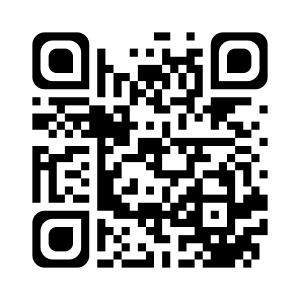 - La proposition subordonnée relative (PSR) apporte une information supplémentaire sur le nom. Elle fait partie du GN, on peut la supprimer.Comme c’est une proposition, elle contient au moins un verbe conjugué.Ex : 	Un homme qui court très vite.	        nom	PS relative	L’endroit où j’ai acheté ma voiture. 	     nom	PS relative
	La leçon que je t’ai prêtée. 	     nom	PS relativeElle est introduite par un pronom relatif (qui, que, quoi, dont, où, à quoi, de quoi, lequel, auquel…).Ex : 	L’ami dont je t’ai parlé. 		   pronom relatif	Le bus qui mène à la plage. 		    pronom relatif	L’élève à qui tu as donné une bille.		       pronom relatif- La proposition subordonnée complétive est le plus souvent COD du verbe placé devant celle-ci. Elle est introduite par la conjonction de subordination que ou qu’.Ex : Je crois qu’ils ont réussi.		PS complétive- La proposition subordonnée circonstancielle joue le rôle de complément circonstanciel. Elle est introduite par une conjonction de subordination (comme, lorsque, quand, parce que…). Elle peut indiquer le temps, la cause, la condition.Ex : Lorsque le soleil est revenu, nous étions tous fatigués.	PS circonstancielleJe sais ma leçon si…GRAM 9 Je connais les différentes propositions subordonnées (relatives, complétives, circonstancielles).GRAM 9 Je sais repérer les différentes propositions subordonnées dans une phrase.GRAM 9 Je sais compléter un GN avec une proposition subordonnée relative.